Shaheen 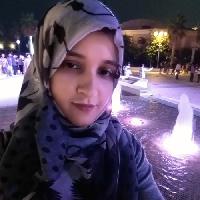 0504753686 | shaheen-399630@2freemail.com 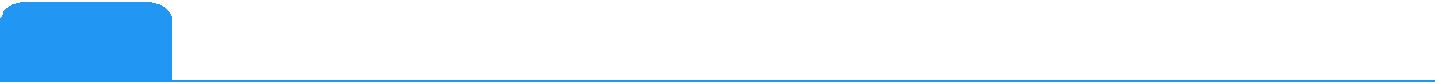 ObjectiveI am a qualified MA, B. Ed teacher, currently working in UAE GEMS SCHOOL SHARJAH, WITH CERTIFIED EQUIVALENCY FROM UAE. I'm further seeking to enhance my capabilities and skills in teaching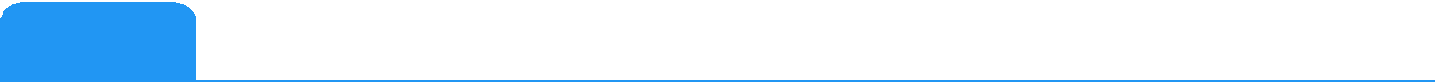 ExperienceSCHOOL in SHARJAH UAE	2020 - TILL DATE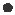 SOCIAL STUDIES TEACHER Class- 81.Implemented diverse approaches to ensure understanding of course material and overall academic success.Analyzed student learning and plan and administer a variety of appropriate assessments.Ensured effective and positive parent communication.Coordinated the debate team and planned annual trips.Gained experience and knowledge in best practices of instructional methodology in SocialStudies education for students grades 1-8.Provide attentive instructiont, care and support for students with special needsCoach students one-on-one in order to cultivate their potential.Create personalized lesson plans for students based on their unique needs. Attendregular professional development courses to remain aware of trends in present teaching methods.4. Completed academic years wih dedication and hard work.SOCIAL STUDIES TEACHER CLASSTeach Social Studies courses to students in Grades 1-8.Advise co-curricular clubs and activities.Participate in on-going planning development and evaluation of curriculum.Use a variety of instructional strategies to provide equity and excellence to students of all ability levels.Work cooperatively with other teachers in developing and sharing curriculum strategies.Participate in all staff and department meetings.Maintain accurate records and grades for students.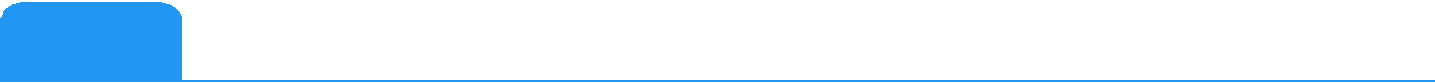 Education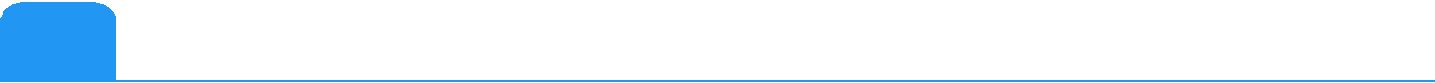 SkillsResponsible Social Studies Teacher with excellent communication skills demonstrated by 10 years of teaching experience. Comprehensive knowledge of Indian. History as well as UAE Social current events Geography and world politics. Specializes in managing students and maximizing learning opportunities in diverse classroom settings.Patience with children Ability to handle 1-8 children in a classroom Innovative lesson planning Learning style assessment Differentiated instructionCreativity in teaching lessons Able to discipline in multiple ways Effectively work with parents Interactive teaching/learning Instructional best practicesExperience of E-learning on Microsoft teams and zoom app etc.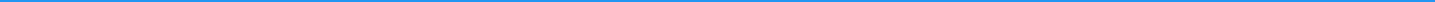 ASPAM IIS SHARJAH UAE2018 - 2020SOCIAL STUDIES TEACHERModern Indian School DIBBA FUJAIRAH UAE.2012 - 2018MUMBAI UNIVERSITY INDIAMASTERS IN ARTS (HISTORY)2011FIRST CLASSMUMBAI University INDIABACHEORS IN EDUCATION (B.ED)2008FIRST CLASSUAEOBTAINED CERTIFIED EQUIVALENCY IN UAE2020